Limbažu novada DOME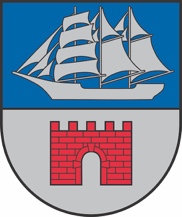 Reģ. Nr. 90009114631; Rīgas iela 16, Limbaži, Limbažu novads LV-4001; E-pasts pasts@limbazunovads.lv; tālrunis 64023003ĀRKĀRTAS DOMES SĒDES PROTOKOLSNr.12										2023. gada 3. oktobrīSēde sasaukta plkst. 13:00, tiešsaistēSēdi atklāj plkst. 13:00Domes sēde ir atklāta.Darba kārtība:1. Par darba kārtību.2. Par Brīvzemnieku pagasta kopienas centra vadītāja iecelšanu amatāIerosinātā jautājuma steidzamības pamatojums. Lūdzu iekļaut Ārkārtas domes sēdē jautājumu par Brīvzemnieku pagasta kopienas centra vadītāja iecelšanu amatā, lai komisijas izvēlētais kandidāts varētu darbu uzsākt 9.oktobrī.3. Par Limbažu novada izglītības iestāžu vadītāju mēnešalgas noteikšanu.Ierosinātā jautājuma steidzamības pamatojums. Valsts mērķdotāciju izglītības iestāžu pedagogu darba samaksai un pašvaldības budžeta līdzekļu sadalei izglītības darbinieku tarifikācijai nepieciešams Limbažu novada domes lēmums.4. Par papildus finansējuma piešķiršanu un piešķirtā finansējuma korekciju pedagogu darba samaksai.Ierosinātā jautājuma steidzamības pamatojums. Valsts mērķdotāciju izglītības iestāžu pedagogu darba samaksai un pašvaldības budžeta līdzekļu sadalei izglītības darbinieku tarifikācijai nepieciešams Limbažu novada domes lēmums.5. Par valsts mērķdotāciju izglītības iestāžu pedagogu darba samaksai un valsts sociālās apdrošināšanas obligātajām iemaksām laika periodam no 2023. gada 1. septembra līdz 2023. gada 31. decembrim.Ierosinātā jautājuma steidzamības pamatojums. Valsts mērķdotāciju izglītības iestāžu pedagogu darba samaksai un pašvaldības budžeta līdzekļu sadalei izglītības darbinieku tarifikācijai nepieciešams Limbažu novada domes lēmums.6. Par valsts mērķdotāciju Limbažu novada speciālajai pamatskolai laika periodam no 2023. gada 1. septembra līdz 2023. gada 31. decembrim.Ierosinātā jautājuma steidzamības pamatojums. Valsts mērķdotāciju izglītības iestāžu pedagogu darba samaksai un pašvaldības budžeta līdzekļu sadalei izglītības darbinieku tarifikācijai nepieciešams Limbažu novada domes lēmums.7. Par pakalpojuma sniegšanas vietām Atveseļošanās fonda 3.1.2.3.i. investīcijas “Ilgstošas sociālās aprūpes pakalpojuma noturība un nepārtrauktība: jaunu ģimeniskai videi pietuvinātu aprūpes pakalpojumu sniedzēju attīstība pensijas vecuma personām” konkursa ietvaros.Ierosinātā jautājuma steidzamības pamatojums. Projekta iesniegšanas termiņš ir 2023.gada 15.novembris un ir nepieciešams pēc iespējas ātrāk noteikt potenciālās pakalpojuma sniegšanas vietas, lai varētu izsludināt apvienotu būvprojekta un būvniecības iepirkumu, būvuzraudzības iepirkumu, kā arī  sagatavot projekta iesniegumu.8. Par valsts budžeta programmas “Latvijas skolas soma”  finansējuma iekļaušanu Limbažu novada Izglītības pārvaldes budžetā.Ierosinātā jautājuma steidzamības pamatojums. Latvijas Nacionālais kultūras centrs un Limbažu novada pašvaldība 2023. gada 27.septembrī noslēdza līgumu par valsts budžeta finansējuma piešķiršanu programmas “Latvijas skolas soma” īstenošanai 2023./2024. mācību gada pirmajā semestrī (līguma Nr. 1.5-5.1/344). Atbilstoši 2023. gada 29. augusta MK noteikumiem Nr. 489 “Kārtība, kādā aprēķina un piešķir valsts budžeta finansējumu programmas "Latvijas skolas soma" īstenošanai 2023./2024. mācību gada pirmajā semestrī” piešķirtais finansējums jāizlieto laika posmā no 01.09.2023. - 31.12.2023. Līdz ar to ir nepieciešams iekļaut Limbažu novada Izglītības pārvaldes budžetā piešķirto finansējumu, lai izglītības iestādes varētu uzsākt izmantot valsts piešķirto finansējumu programmas “Latvijas skolas soma” īstenošanai.Piešķirtais finansējums EUR 18 084,02  (astoņpadsmit tūkstoši astoņdesmit četri euro, 02 centi) apmērā programmas “Latvijas skolas soma” īstenošanai 2023./2024. mācību gada pirmajā semestrī, lai segtu pasākumu izmaksas, un dotu iespēju izglītojamiem iepazīt Latvijas mākslu un kultūru. Finansējumu veido 17 640,00 euro (septiņpadsmit tūkstoši seši simti četrdesmit euro, 00 centi) – ar Ministru kabineta noteikumiem piešķirtais finansējums programmas īstenošanai 2023./2024. mācību gada pirmajā semestrī; 444,02 euro (četri simti četrdesmit četri euro, 02 centi) ir neizlietoto valsts budžeta līdzekļu atlikums no finansējuma programmas īstenošanai 2022./2023. mācību gada otrajā semestrī.Sēde notiek videokonferences režīmā tiešsaistē Webex platformā.Sēdi translē tiešraidē Limbažu novada pašvaldības YouTube kontā: https://www.youtube.com/watch?v=4QKfSRS9W-oSēdē tiek veikts audiovizuāls ieraksts. Sēdi vada: Limbažu novada pašvaldības Domes priekšsēdētājs Dagnis Straubergs.Sēdi protokolē: Limbažu novada pašvaldības Limbažu novada administrācijas Administratīvās nodaļas lietvede Dace Tauriņa.Sēdē piedalās deputāti: Jānis Bakmanis, Valdis Bārda, Māris Beļaunieks, Andris Garklāvs, Lija Jokste, Aigars Legzdiņš, Dāvis Melnalksnis, Kristaps Močāns, Arvīds Ozols, Rūdolfs Pelēkais, Jānis Remess, Ziedonis Rubezis, Dagnis Straubergs, Regīna Tamane, Edmunds Zeidmanis (sākot no 3. darba kārtības jautājuma). Sēdē piedalās: Anna Siliņa, Antra Kamala, Artis Ārgalis, Ausma Eglīte, Beāte Kožina, Dace Vilemsone, Diāna Zaļupe, Dita Lejniece, Elīna Atslēga, Evija Keisele, Gatis Vīgants, Ģirts Ieleja, Guna Jirgensone, Hedviga Inese Podziņa, Ieva Mahte, Ilga Tiesnese, Ilze Millere, Ilona Jēkabsone, Ilze Rubene, Ina Šternfelde, Ināra Blūma, Sporta skola (inese.dubulte@limbazunovads.lv), Staiceles TIC (inese.timermane@limbazunovads.lv), Ineta Cīrule, Ivars Birzgalis, Iveta Pēkšēna, Iveta Umule, Izita Kļaviņa, Jana Lāce, Juris Graudiņš, Katrīna Žibala, Kristiāna Kauliņa, Kristīne Zaķe, Lāsma Liepiņa, Liene Berga, Liene Česle, Ilze Žūriņa-Davidčuka, Mārtiņš Grāvelsiņš, Baiba Martinsone, Inga Indriksone, Ziedīte Jirgensone, Raimonds Straume, Raivis Galītis, Rasa Zeidmane, Rihards Būda, Sanita Strauberga, Santa Čingule, Sarma Kacara, Sintija Zute, Maija Siliņa, Anita Strokša, Valda Tinkusa, Aira Lapkovska.1.Par darba kārtībuZiņo Dagnis StraubergsIepazinusies ar Domes priekšsēdētāja D. Strauberga priekšlikumu apstiprināt sēdes darba kārtību, atklāti balsojot: PAR – 14 deputāti (Jānis Bakmanis, Valdis Bārda, Māris Beļaunieks, Andris Garklāvs, Lija Jokste, Aigars Legzdiņš, Dāvis Melnalksnis, Kristaps Močāns, Arvīds Ozols, Rūdolfs Pelēkais, Jānis Remess, Ziedonis Rubezis, Dagnis Straubergs, Regīna Tamane), PRET – nav, ATTURAS – nav, Limbažu novada dome NOLEMJ:apstiprināt šādu sēdes darba kārtību:Par darba kārtību.Par Brīvzemnieku pagasta kopienas centra vadītāja iecelšanu amatā.Par Limbažu novada izglītības iestāžu vadītāju mēnešalgas noteikšanu.Par papildus finansējuma piešķiršanu un piešķirtā finansējuma korekciju pedagogu darba samaksai.Par valsts mērķdotāciju izglītības iestāžu pedagogu darba samaksai un valsts sociālās apdrošināšanas obligātajām iemaksām laika periodam no 2023. gada 1. septembra līdz 2023. gada 31. Decembrim.Par valsts mērķdotāciju Limbažu novada speciālajai pamatskolai laika periodam no 2023. gada 1. septembra līdz 2023. gada 31. Decembrim.Par pakalpojuma sniegšanas vietām Atveseļošanās fonda 3.1.2.3.i. investīcijas “Ilgstošas sociālās aprūpes pakalpojuma noturība un nepārtrauktība: jaunu ģimeniskai videi pietuvinātu aprūpes pakalpojumu sniedzēju attīstība pensijas vecuma personām” konkursa ietvaros.Par valsts budžeta programmas “Latvijas skolas soma”  finansējuma iekļaušanu Limbažu novada Izglītības pārvaldes budžetā.Lēmums Nr. 8262.Par Brīvzemnieku pagasta kopienas centra vadītāja iecelšanu amatāZiņo Evija Keisele, debatēs piedalās Regīna Tamane, Ināra Bluma, Dagnis StraubergsBrīvzemnieku pagasta kopienas centra amata kandidātu vērtēšanas komisija (izveidota ar Limbažu novada pašvaldības 2023.gada 2.oktobra Rīkojumu Nr. 4.1.1/23/413), piesaistot pieaicinātos nozares speciālistus – deputātus, ir izvērtējusi Brīvzemnieku pagasta kopienas centra vadītāja amata kandidātus.Atbilstoši Pašvaldību likuma 10.panta pirmās daļas 10.punktam, tikai dome var iecelt amatā un atbrīvot no amata pašvaldības iestāžu vadītājus. Atbilstoši likuma “Par interešu konflikta novēršanu valsts amatpersonas darbībā” 4.panta pirmās daļas 16.punktam, publiskas personas iestādes vadītājs ir valsts amatpersona.Pamatojoties uz Pašvaldību likuma 10.panta pirmā daļas 10.punktu, likuma “Par interešu konflikta novēršanu valsts amatpersonas darbībā” 4.panta pirmās daļas 16.punktu, Limbažu novada iestāžu vadītāju (amatpersonu) un Brīvzemnieku pagasta kopienas centra amata kandidātu vērtēšanas komisijas atzinumu, atklāti balsojot: PAR – 14 deputāti (Jānis Bakmanis, Valdis Bārda, Māris Beļaunieks, Andris Garklāvs, Lija Jokste, Aigars Legzdiņš, Dāvis Melnalksnis, Kristaps Močāns, Arvīds Ozols, Rūdolfs Pelēkais, Jānis Remess, Ziedonis Rubezis, Dagnis Straubergs, Regīna Tamane), PRET – nav, ATTURAS – nav, Limbažu novada dome NOLEMJ:Ar 2023. gada 9. oktobri Limbažu novada pašvaldības iestādes Brīvzemnieku pagasta kopienas centrs vadītāja amatā iecelt Ināru Blūmu, (personas kods).Uzdot Limbažu novada Kultūras pārvaldei veikt visas nepieciešamās darbības saskaņā ar Darba likumu un citiem normatīvajiem aktiem, kas regulē darba tiesiskās attiecības, lai nodrošinātu lēmuma izpildi, tai skaitā, paziņot Valsts ieņēmumu dienestam par grozījumiem valsts amatpersonu sarakstā. Atbildīgā par lēmuma izpildi Limbažu novada Kultūras pārvaldes vadītāja Evija Keisele.Darbu sēdē uzsāk deputāts Edmunds Zeidmanis.Lēmums Nr. 8273.Par Limbažu novada izglītības iestāžu vadītāju mēnešalgas noteikšanuZiņo Valda Tinkusa, debatēs piedalās Rūdolfs Pelēkais, Ziedonis Rubezis, Māris Beļaunieks, Artis Ārgalis, Regīna Tamane, Dagnis Straubergs, Andris GarklāvsPamatojoties uz Pašvaldības likuma 10.panta pirmās daļas 21.punktu, Ministru kabineta 05.07.2016. noteikumu Nr.445 „Pedagogu darba samaksas noteikumi” 6.punktu, Ministru kabineta 21.06.2022. noteikumiem Nr.376 „Kārtība, kādā aprēķina un sadala valsts budžeta mērķdotāciju pedagogu darba samaksai pašvaldību vispārējās izglītības iestādēs un valsts augstskolu vispārējās vidējās izglītības iestādēs”, Ministru kabineta 15.07.2016. noteikumiem Nr.477 „Speciālās izglītības iestāžu, internātskolu un vispārējās izglītības iestāžu speciālās izglītības klašu (grupu) un internātskolu finansēšanas kārtība”, Ministru kabineta 21.12.2021. noteikumiem Nr.885 „Kārtība, kādā valsts finansē profesionālās ievirzes sporta izglītības programmas”, Ministru kabineta 27.12.2011. noteikumiem Nr.1035 „Kārtība, kādā valsts finansē profesionālās ievirzes mākslas, mūzikas un dejas izglītības programmas”, Limbažu novada pašvaldības 2022.gada 3.oktobra iekšējiem noteikumiem Nr.27 “Valsts budžeta mērķdotācijas un pašvaldības finansējuma aprēķina un sadales kārtība Limbažu novada izglītības iestāžu pedagogu darba samaksai”,  atklāti balsojot: PAR – 11 deputāti (Valdis Bārda, Māris Beļaunieks, Andris Garklāvs, Lija Jokste, Aigars Legzdiņš, Dāvis Melnalksnis, Kristaps Močāns, Arvīds Ozols, Rūdolfs Pelēkais, Jānis Remess, Regīna Tamane), PRET – nav, ATTURAS – deputāts Edmunds Zeidmanis, balsojumā nepiedalās 3 deputāti (Jānis Bakmanis, Ziedonis Rubezis, Dagnis Straubergs), Limbažu novada dome NOLEMJ:Noteikt pamatizglītības un vidējās izglītības iestāžu vadītāju mēnešalgu likmes no 2023. gada 1. septembra līdz 2024. gada 31. augustam, saskaņā ar 1.pielikumu.Noteikt pirmsskolas izglītības iestāžu vadītāju mēnešalgu likmes no 2023. gada 1. septembra  līdz 2024. gada 31. augustam, saskaņā ar 2.pielikumu.Noteikt profesionālās ievirzes un interešu izglītības iestāžu vadītāju mēnešalgu likmes no 2023. gada 1. septembra līdz 2024. gada 31. augustam, saskaņā ar 3.pielikumu.Noteikt izglītības atbalsts iestādes vadītāja mēnešalgas likmi no 2023. gada 1. septembra līdz 2024. gada 31. augustam, saskaņā ar 4.pielikumu.Kontroli par lēmuma izpildi uzdot Limbažu novada Izglītības pārvaldes vadītājai.Tehnisku iemeslu dēļ darbu sēdē pārtrauc deputāts A. Garklāvs.Lēmums Nr. 8284.Par papildus finansējuma piešķiršanu un piešķirtā finansējuma korekciju pedagogu darba samaksaiZiņo Valda Tinkusa, debatēs piedalās Rūdolfs Pelēkais, Artis Ārgalis, Regīna Tamane, Valdis Bārda, Arvīds Ozols, Dagnis Straubergs, Ziedonis RubezisPamatojoties uz veiktajiem aprēķiniem Limbažu novada pašvaldības izglītības iestādēm pedagogu darba samaksai (darba algai, darba devēja valsts sociālās apdrošināšanas obligātajām iemaksām), nepieciešamais finansējums laika periodam no 01.09.2023. līdz 31.12.2023. ir EUR 1 374 422. Minētajam mērķim 2023.gadā Limbažu novada Izglītības pārvaldes budžetā piešķirts EUR 1 177 397. Pavisam kopā nepieciešams finansējums laika periodam no 01.09.2023. līdz 31.12.2023.  210’ 263 EUR: EUR 197’023,- pašvaldības budžeta finansējums pedagogu darba samaksai un valsts sociālās apdrošināšanas obligātās iemaksas, kurus nepieciešams piešķirt papildus no Limbažu novada pašvaldības nesadalītā naudas atlikuma;EUR 13’240,- pašvaldības budžeta finansējums pedagogu darba samaksai un valsts sociālās apdrošināšanas obligātās iemaksas, lai pilnībā nodrošinātu mācību programmu izpildi. Papildus finansējums nav nepieciešams, tas tiks finansēts no Limbažu novada Izglītības pārvaldes budžeta.Ar šo lēmumu nepieciešams veikt budžeta grozījumus, pārvirzot nepieciešamo finansējumu no Limbažu novada Izglītības pārvaldes attiecīgajai izglītības iestādei saskaņā ar 1., 2., 3., 4., 5. pielikumu – “Papildus finansējums vai jau piešķirtā finansējuma korekcija Limbažu novada pašvaldības pirmsskolas, pamata, vispārējās vidējās, interešu izglītības un profesionālās ievirzes izglītības iestādēm pedagogu darba samaksai (darba algai, darba devēja valsts sociālās apdrošināšanas obligātajām iemaksām) no 2023.gada 1.septembra līdz 2023.gada 31.decembrim”.Pamatojoties uz likumu “Par valsts budžetu 2023. gadam un budžeta ietvaru 2023., 2024. un 2025. gadam” veikts nepieciešamo pašvaldības budžeta līdzekļu aprēķins. Valsts budžeta mērķdotācija pašvaldības izglītības iestādēm aprēķināta saskaņā ar Ministru kabineta 2022. gada 21. jūnija noteikumiem Nr. 376 “Kārtība, kādā aprēķina un sadala valsts budžeta mērķdotāciju pedagogu darba samaksai pašvaldību vispārējās izglītības iestādēs un valsts augstskolu vispārējās vidējās izglītības iestādēs”, Ministru kabineta 2016. gada 5. jūlija noteikumiem Nr. 445 „Pedagogu darba samaksas noteikumi”, Ministru kabineta 2016. gada 15. jūlija noteikumiem Nr. 477 “Speciālās izglītības iestāžu un vispārējās izglītības iestāžu speciālās izglītības klašu (grupu) finansēšanas kārtība”, Ministru kabineta 21.12.2021. noteikumiem Nr. 885 „Kārtība, kādā valsts finansē profesionālās ievirzes sporta izglītības programmas”, Ministru kabineta 27.12.2011. noteikumiem Nr. 1035 „Kārtība, kādā valsts finansē profesionālās ievirzes mākslas, mūzikas un dejas izglītības programmas”, Pašvaldību likuma 4. panta pirmās daļas 4. punktu un 10. panta pirmās daļas ievaddaļu un 21. punktu, likuma “Par pašvaldību budžetiem” 30. pantu, atklāti balsojot: PAR – 11 deputāti (Jānis Bakmanis, Valdis Bārda, Māris Beļaunieks, Lija Jokste, Aigars Legzdiņš, Dāvis Melnalksnis, Arvīds Ozols, Rūdolfs Pelēkais, Jānis Remess, Dagnis Straubergs, Regīna Tamane), PRET – nav, ATTURAS – deputāts Edmunds Zeidmanis, balsojumā nepiedalās 2 deputāti (Kristaps Močāns, Ziedonis Rubezis), Limbažu novada dome NOLEMJ:Apstiprināt papildus finansējuma piešķiršanu un piešķirtā finansējuma korekciju Limbažu novada pašvaldības pirmsskolas, pamata, vispārējās vidējās, interešu izglītības un profesionālās ievirzes izglītības iestādēm pedagogu darba samaksai (darba algai, darba devēja valsts sociālās apdrošināšanas obligātajām iemaksām) no 2023.gada 1.septembra līdz 2023.gada 31.decembrim.Piešķirt papildus finansējumu Limbažu novada pašvaldības pirmsskolas, pamata, vispārējās vidējās, interešu izglītības un profesionālās ievirzes izglītības iestādēm pedagogu darba samaksai (darba algai, darba devēja valsts sociālās apdrošināšanas obligātajām iemaksām) no 2023.gada 1.septembra līdz 2023.gada 31.decembrim, no Limbažu novada pašvaldības nesadalītā naudas atlikuma EUR 197’023,- apmērā.Pedagogu darba samaksai un valsts sociālās apdrošināšanas obligātās iemaksas, lai pilnībā nodrošinātu mācību programmu izpildi nepieciešamo finansējumu 13’240,- EUR apmērā nodrošināt no Limbažu novada Izglītības pārvaldes budžeta.Atbildīgo par lēmuma izpildi noteikt Limbažu novada Izglītības pārvaldes vadītāju.Kontroli par lēmuma izpildi uzdot Limbažu novada pašvaldības izpilddirektoram A. Ārgalim.Lēmums Nr. 8295.Par valsts mērķdotāciju izglītības iestāžu pedagogu darba samaksai un valsts sociālās apdrošināšanas obligātajām iemaksām laika periodam no 2023. gada 1. septembra līdz 2023. gada 31. decembrimZiņo Valda TinkusaPamatojoties uz likumu “Par valsts budžetu 2023. gadam un budžeta ietvaru 2023., 2024. un 2025. gadam”, Ministru kabineta 2022.gada 21.jūnija noteikumiem Nr.376 “Kārtība, kādā aprēķina un sadala valsts budžeta mērķdotāciju pedagogu darba samaksai pašvaldību vispārējās izglītības iestādēs un valsts augstskolu vispārējās vidējās izglītības iestādēs”, Ministru kabineta 2016.gada 5.jūlija noteikumiem Nr.445 „Pedagogu darba samaksas noteikumi”, Ministru kabineta 2016.gada 15.jūlija noteikumiem Nr.477 “Speciālās izglītības iestāžu un vispārējās izglītības iestāžu speciālās izglītības klašu (grupu) finansēšanas kārtība”, Pašvaldību likuma 4. panta pirmās daļas 4. punktu un 10. panta pirmās daļas 21.punktu, likuma “Par pašvaldību budžetiem” 30. pantu, atklāti balsojot: PAR – 13 deputāti (Jānis Bakmanis, Valdis Bārda, Māris Beļaunieks, Lija Jokste, Aigars Legzdiņš, Dāvis Melnalksnis, Arvīds Ozols, Rūdolfs Pelēkais, Jānis Remess, Ziedonis Rubezis, Dagnis Straubergs, Regīna Tamane, Edmunds Zeidmanis), PRET – nav, ATTURAS – nav, balsojumā nepiedalās deputāts Kristaps Močāns, Limbažu novada dome NOLEMJ:Apstiprināt valsts mērķdotāciju bērnu no piecu gadu vecuma, pamata un vispārējās vidējās, interešu izglītības un Limbažu novada speciālās pamatskolas pedagogu darba samaksai un valsts sociālās apdrošināšanas obligātajām iemaksām laika periodam no 2023. gada 1. septembra līdz 2023. gada 31. decembrim (1., 2., 3., 4.pielikumā).Atbildīgo par lēmuma izpildi noteikt Limbažu novada Izglītības pārvaldes vadītāju.Kontroli par lēmuma izpildi uzdot Limbažu novada pašvaldības izpilddirektoram A. Ārgalim.Darbu sēdē atsāk deputāts A. Garklāvs.Lēmums Nr. 8306.Par valsts mērķdotāciju Limbažu novada speciālajai pamatskolai laika periodam no 2023. gada 1. septembra līdz 2023. gada 31. decembrimZiņo Valda TinkusaPamatojoties uz Ministru kabineta 2016.gada 15.jūlija noteikumiem Nr.477 “Speciālās izglītības iestāžu un vispārējās izglītības iestāžu speciālās izglītības klašu (grupu) finansēšanas kārtība”, Pašvaldību likuma 4. panta pirmās daļas 4. punktu un 10. panta pirmās daļas ievaddaļu un 21.punktu, likuma “Par pašvaldību budžetiem” 30. pantu, atklāti balsojot: PAR – 15 deputāti (Jānis Bakmanis, Valdis Bārda, Māris Beļaunieks, Andris Garklāvs, Lija Jokste, Aigars Legzdiņš, Dāvis Melnalksnis, Kristaps Močāns, Arvīds Ozols, Rūdolfs Pelēkais, Jānis Remess, Ziedonis Rubezis, Dagnis Straubergs, Regīna Tamane, Edmunds Zeidmanis), PRET – nav, ATTURAS – nav, Limbažu novada dome NOLEMJ:Apstiprināt valsts mērķdotāciju Limbažu novada speciālajai pamatskolai iestādes uzturēšanas izdevumiem laika periodam no 2023. gada 1. septembra līdz 2023. gada 31. decembrim (1., 2., 3.pielikumā).Atbildīgo par lēmuma izpildi noteikt Limbažu novada Izglītības pārvaldes vadītāju.Kontroli par lēmuma izpildi uzdot Limbažu novada pašvaldības izpilddirektoram A.Ārgalim.Lēmums Nr. 8317.Par pakalpojuma sniegšanas vietām Atveseļošanās fonda 3.1.2.3.i. investīcijas “Ilgstošas sociālās aprūpes pakalpojuma noturība un nepārtrauktība: jaunu ģimeniskai videi pietuvinātu aprūpes pakalpojumu sniedzēju attīstība pensijas vecuma personām” konkursa ietvarosZiņo Iveta Umule, debatēs piedalās Regīna Tamane, Jānis Bakmanis, Dagnis Straubergs, Rūdolfs Pelēkais, Valdis Bārda, Ilze Rubene, Arvīds OzolsIepazinusies ar deputāta V. Bārdas priekšlikumu balsot par A variantu, atklāti balsojot: PAR – 3 deputāti (Valdis Bārda, Aigars Legzdiņš, Arvīds Ozols), PRET – 8 deputāti (Jānis Bakmanis, Lija Jokste, Dāvis Melnalksnis, Kristaps Močāns, Rūdolfs Pelēkais, Ziedonis Rubezis, Regīna Tamane, Edmunds Zeidmanis), ATTURAS – 4 deputāti (Māris Beļaunieks, Andris Garklāvs, Jānis Remess, Dagnis Straubergs), Limbažu novada dome NOLEMJ:noraidīts.Iepazinusies ar deputātes R. Tamanes priekšlikumu balsot par B variantu, atklāti balsojot: PAR – 13 deputāti (Jānis Bakmanis, Māris Beļaunieks, Andris Garklāvs, Lija Jokste, Aigars Legzdiņš, Dāvis Melnalksnis, Kristaps Močāns, Rūdolfs Pelēkais, Jānis Remess, Ziedonis Rubezis, Dagnis Straubergs, Regīna Tamane, Edmunds Zeidmanis), PRET – deputāts Arvīds Ozols, ATTURAS – deputāts Valdis Bārda, Limbažu novada dome NOLEMJ:atbalstīts. Centrālā finanšu un līgumu aģentūra no 2023. gada 21. septembra izsludināja pieteikšanos Atveseļošanas fonda 3.1. reformu un investīciju virziena "Reģionālā politika" 3.1.2. reformas "Sociālo un nodarbinātības pakalpojumu pieejamība minimālo ienākumu reformas atbalstam" 3.1.2.3.i. investīcijas "Ilgstošas sociālās aprūpes pakalpojuma noturība un nepārtrauktība: jaunu ģimeniskai videi pietuvinātu aprūpes pakalpojumu sniedzēju attīstība pensijas vecuma personām"  atklātajā projektu iesniegumu atlasē (turpmāk – konkurss).  Konkursa ietvaros tiek atbalstīta jaunu tipveida ēku būvniecība, lai nodrošinātu ģimeniskai videi pietuvinātu sociālā pakalpojuma pieejamību pašvaldībās pensijas vecuma personām, saglabājot personas neatkarību un tās aprūpē iesaistīto ģimenes locekļu nodarbinātību. Saskaņā tipveida projektu, vienā ēkā var dzīvot ne vairāk kā 16 cilvēki. Vienas ēkas izveidei (būvniecībai un iekārtošanai) pieejamais Atveseļošanās fonda finansējums nepārsniedz  1 273 204 euro. Pašvaldībai nepieciešams nodrošināt no saviem līdzekļiem pievienotās vērtības nodokļa izmaksas, komunikāciju pieslēgšanas, teritorijas labiekārtošanas un citas projekta īstenošanai nepieciešamās izmaksas, kas pārsniedz pieejamo Atveseļošanās fonda finansējumu. Īstenojot projektu, pašvaldība apņemas piecus gadus pēc projekta pabeigšanas nodrošināt pakalpojuma sniegšanu mērķa grupas personām, tai skaitā nodrošinot nepieciešamos līdzekļus projekta ietvaros izveidoto ēku un pakalpojuma uzturēšanai. Projekta iesniegšanas termiņš ir 2023.gada 15.novembris.Pašvaldība var iesniegt vienu projekta iesniegumu, paredzot maksimāli 3 tipveida ēku būvniecību. Lēmuma projektam informatīvi pielikumā pievienoti attēli no VSIA “Šampētera nami” izstrādātā tipveida projekta (pieejams Būvniecības informācijas sistēmā).Izvērtējot konkursa nosacījumus un pašvaldībai pieejamos zemes gabalus, ir sagatavoti divi varianti potenciālo pakalpojumu sniegšanas vietām (skatīt 1. un 2. pielikumu).Pamatojoties uz Pašvaldību likuma 4. panta pirmās daļas 9. punktu, un 10. panta pirmās daļas 21. punktu, Ministru kabineta 22.08.2023. noteikumiem Nr.475 “Eiropas Savienības Atveseļošanas un noturības mehānisma plāna 3.1. reformu un investīciju virziena "Reģionālā politika" 3.1.2. reformas "Sociālo un nodarbinātības pakalpojumu pieejamība minimālo ienākumu reformas atbalstam" 3.1.2.3.i. investīcijas "Ilgstošas sociālās aprūpes pakalpojuma noturība un nepārtrauktība: jaunu ģimeniskai videi pietuvinātu aprūpes pakalpojumu sniedzēju attīstība pensijas vecuma personām" otrās kārtas īstenošanas un uzraudzības noteikumi”, atklāti balsojot: PAR – 15 deputāti (Jānis Bakmanis, Valdis Bārda, Māris Beļaunieks, Andris Garklāvs, Lija Jokste, Aigars Legzdiņš, Dāvis Melnalksnis, Kristaps Močāns, Arvīds Ozols, Rūdolfs Pelēkais, Jānis Remess, Ziedonis Rubezis, Dagnis Straubergs, Regīna Tamane, Edmunds Zeidmanis), PRET – nav, ATTURAS – nav, Limbažu novada dome NOLEMJ:Atbalstīt kā atbilstošākās konkursa nosacījumiem un turpmākajai uzturēšanai šādas pakalpojuma sniegšanas vietas:1.1. Ainaži, Kristiana Dāla iela 1, kadastra Nr.66050020074 (viena ēka);1.2. Limbaži, Krišjāņa Barona iela, kadastra Nr.66010030039 (divas ēkas).Atbildīgo par projekta iesnieguma sagatavošanu un iesniegšanu konkursa ietvaros noteikt Attīstības un projektu nodaļu.Kontroli par lēmuma izpildi uzdot veikt Limbažu novada pašvaldības izpilddirektoram.Lēmums Nr. 8328.Par valsts budžeta programmas “Latvijas skolas soma” finansējuma iekļaušanu Limbažu novada Izglītības pārvaldes budžetāZiņo Valda TinkusaSaskaņā ar 2023. gada 27. septembrī noslēgto līgumu Nr. 1.5-5.1/344  par valsts budžeta finansējuma piešķiršanu programmas “Latvijas skolas soma” īstenošanai, 2023./2024. mācību gada pirmajā semestrī piešķirts finansējums 18 084,02 euro (astoņpadsmit tūkstoši astoņdesmit četri euro, 02 centi) apmērā programmas “Latvijas skolas soma” īstenošanai 2023./2024. mācību gada pirmajā semestrī, lai segtu pasākumu izmaksas un dotu iespēju izglītojamiem iepazīt Latvijas mākslu un kultūru. Finansējumu veido 17 640,00 euro (septiņpadsmit tūkstoši seši simti četrdesmit euro, 00 centi) – ar Ministru kabineta noteikumiem piešķirtais finansējums programmas īstenošanai 2023./2024. mācību gada pirmajā semestrī.444,02 euro (četri simti četrdesmit četri euro, 02 centi) ir neizlietoto valsts budžeta līdzekļu atlikums no finansējuma programmas īstenošanai 2022./2023. mācību gada otrajā semestrī.Pamatojoties uz Pašvaldību likuma 4. panta pirmās daļas 4. punktu un 10. panta pirmās daļas ievaddaļu, likuma “Par pašvaldību budžetiem” 30. pantu, atklāti balsojot: PAR – 14 deputāti (Jānis Bakmanis, Valdis Bārda, Māris Beļaunieks, Andris Garklāvs, Lija Jokste, Aigars Legzdiņš, Dāvis Melnalksnis, Arvīds Ozols, Rūdolfs Pelēkais, Jānis Remess, Ziedonis Rubezis, Dagnis Straubergs, Regīna Tamane, Edmunds Zeidmanis), PRET – nav, ATTURAS – nav, nebalso deputāts Kristaps Močāns, Limbažu novada dome NOLEMJ:Iekļaut Limbažu novada Izglītības pārvaldes budžetā piešķirto finansējumu 18 084,02 euro (astoņpadsmit tūkstoši astoņdesmit četri euro, 02 centi) apmērā “Latvijas skolas soma” īstenošanai 2023./2024. mācību gada pirmajā semestrī (v-ja 09.510; budžets-1; finansējums 1213; Ekk18.600).Piešķirto finansējumu iekļaut kārtējās domes sēdes lēmuma projektā “Grozījumi Limbažu novada pašvaldības domes 2023. gada 23.februāra saistošajos noteikumos Nr.2 „Par Limbažu novada pašvaldības 2023. gada budžetu”.Atbildīgos par finansējuma iekļaušanu budžetā noteikt Finanšu un ekonomikas nodaļas ekonomistus. Atbildīgo par lēmuma izpildi noteikt Limbažu novada Izglītības pārvaldes vadītāju Valdu Tinkusu.Kontroli par lēmuma izpildi uzdot Limbažu novada pašvaldības izpilddirektoram Artim Ārgalim.Sēdi slēdz plkst. 14:45Sēdes vadītājs	D. StraubergsSēdes protokoliste	D. TauriņaŠIS DOKUMENTS IR PARAKSTĪTS AR DROŠU ELEKTRONISKO PARAKSTU UN SATUR LAIKA ZĪMOGU